Questions This Week:                           What can we find under the sea?       WB:  25.2.19We will be talking about our half term holiday and using the words – First, then, next, after that, finally.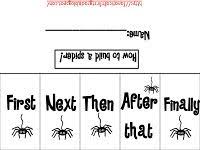 We will be talking about our half term holiday and using the words – First, then, next, after that, finally.We will be learning rhymes and patters to remember how to write numerals.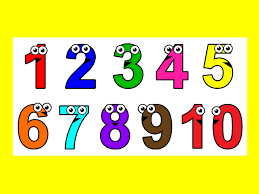 We have Arts Week where as a school we will be learning songs and poems about Oceans.  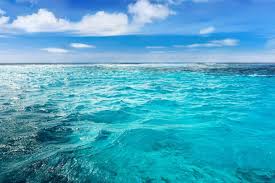 We have Arts Week where as a school we will be learning songs and poems about Oceans.  For the next week on a rota basis we will be experimenting and exploring.  Next week:For the next week on a rota basis we will be experimenting and exploring.  Next week:For the next week on a rota basis we will be experimenting and exploring.  Next week:For the next week on a rota basis we will be experimenting and exploring.  Next week:For the next week on a rota basis we will be experimenting and exploring.  Next week:Honeybees will be exploring electricity – sorting electrical items and exploring ways to make a circuit.   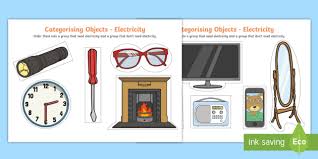 Ladybirds will be exploring floating and sinking – predicting, observing and explaining  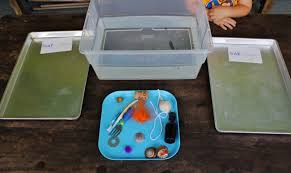 Ladybirds will be exploring floating and sinking – predicting, observing and explaining  Ladybirds will be exploring floating and sinking – predicting, observing and explaining  Caterpillars will be exploring magnets -predicting and exploring things that are magnetic and non-magnetic.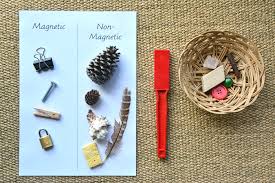 